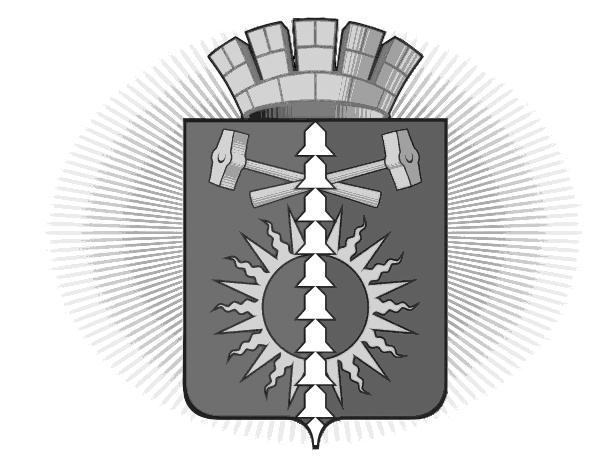 АДМИНИСТРАЦИЯГОРОДСКОГО ОКРУГА ВЕРХНИЙ ТАГИЛП О С Т А Н О В Л Е Н И Еот 01.11.2017 г. №_667__город Верхний ТагилОб утверждении адресного перечня дворовых и общественных территорий, нуждающихся в благоустройстве (с учетом их физического состояния) и подлежащих благоустройству в период 2018 - 2022 годовВ соответствии с Постановлением Правительства Российской Федерации от 10.02.2017 № 169 (в ред. 04.08.2017 № 932) «Об утверждении Правил предоставления и распределения субсидий из федерального бюджета бюджетам субъектов Российской Федерации на поддержку государственных программ субъектов Российской Федерации и муниципальных программ формирования современной городской среды», с Постановлением Правительства Свердловской области от 29.10.2013 N 1330-ПП (в ред. от 19.09.2017 № 703-ПП) "Об утверждении государственной программы Свердловской области "Развитие жилищно-коммунального хозяйства и повышение энергетической эффективности в Свердловской области до 2024 года", в целях реализации программы «Формирование современной городской среды», руководствуясь Уставом городского округа Верхний ТагилПОСТАНОВЛЯЮ:	1. Утвердить Адресный перечень: 	1.1. дворовых территорий, нуждающихся в благоустройстве (с учетом их физического состояния) и подлежащих благоустройству в период 2018 - 2022 годов (Приложение 1); 	1.2. общественных территорий, нуждающихся в благоустройстве (с учетом их физического состояния) и подлежащих благоустройству в период 2018 - 2022 годов (Приложение 2).2. Настоящее Постановление разместить в газете "Местные ведомости" и на официальном сайте http://go-vtagil.ru городского округа Верхний Тагил (с приложениями).3. Контроль за исполнением настоящего Постановления возложить на зам.главы администрации по жилищно-коммунальному и городскому хозяйству Ю.В. ПрокошинаГлава городскогоокруга Верхний Тагил 						С.Г. КалининПриложение 1 к постановлению администрации городского округа Верхний Тагилот 01.11.2017 г. № __667__Адресный перечень дворовых территорий, нуждающихся в благоустройстве (с учетом их физического состояния) и подлежащих благоустройству в период 2018 - 2022 годовПримечание: внесение изменений в Адресный перечень дворовых территорий, нуждающихся в благоустройстве (с учетом их физического состояния) и подлежащих благоустройству, осуществляется по мере поступления заявлений от заинтересованных лиц.Приложение 2 к постановлению администрации городского округа Верхний Тагилот 01.11.2017 г. № __667___Адресный перечень общественных территорий, нуждающихся в благоустройстве (с учетом их физического состояния) и подлежащих благоустройству в период 2018 - 2022 годовПримечание: внесение изменений в Адресный перечень общественных территорий, нуждающихся в благоустройстве (с учетом их физического состояния) и подлежащих благоустройству, осуществляется по мере поступления заявлений  от заинтересованных лиц.№ п/пАдресСроки запланированного благоустройства1Дворовая территория, расположенной по адресу: г. Верхний Тагил, квартал 20 (образованный домами: ул. Маяковского, 35,37; ул. Лесная, 1,3,5 )2018 год2Дворовая территория, расположенная по адресу: г. Верхний Тагил, квартал 20 (образованный домами: ул. Островского, 54; ул. Маяковского, 23,25,27 )2019 год3Дворовая территория, расположенная по адресу: г. Верхний Тагил, квартал 3 (образованный домами: ул. Ленина, 102, 104; ул. Садовая, 6,8,10; ул. Чапаева, 33,35; ул. Чехова, 5,7,9 )2019 год4Дворовая территория, расположенная по адресу: г. Верхний Тагил, квартал 6 (образованный домами: ул. Ленина, 106,108,110; ул. Лермонтова, 4,6; ул. Чапаева, 37,39; ул. Чехова, 4,6 )2019 год5Дворовая территория, расположенная по адресу: г. Верхний Тагил, квартал 8 (образованный домами: ул. Ново-Уральская, 62,64,66,68,70,72; ул. Чехова,13; ул. Жуковского, 7; ул. Строительная,27 )2019 год6Дворовая территория, расположенная по адресу: г. Верхний Тагил, квартал 17 (образованный домами: ул. Островского, 37; ул. Свободы, 43 )2019 год7Дворовая территория, расположенная по адресу: г. Верхний Тагил, квартал 15 (образованный домами: ул. Медведева, 20; ул. Свободы, 29 )2019 год8Дворовая территория, расположенная по адресу: г. Верхний Тагил, квартал 10 (образованный домами: ул. Маяковского, 14; ул. Медведева, 17,19,21 )2019 год9Дворовая территория, расположенная по адресу: г. Верхний Тагил, квартал 2 (образованный домами: ул. Ленина, 69,71,73; Маяковского, 1,3; Нахимова, 34,36,38, Садовая, 1,3 )2020 год10Дворовая территория, расположенная по адресу: г. Верхний Тагил, квартал 5 (образованный домами: ул. Ленина, 81; ул. Лермонтова, 2; ул. Чехова, 2)2020 год11Дворовая территория, расположенная по адресу: г. Верхний Тагил, квартал 9 (образованный домами: ул. Маяковского,11; ул. Ново-Уральская, 52,54 )2020 год12Дворовая территория, расположенная по адресу: г. Верхний Тагил, квартал 20 (образованный домами: ул. Энтузиастов, 2,7 )2020 год13Дворовая территория, расположенная по адресу: г. Верхний Тагил, квартал 20 (образованный домами: ул. Энтузиастов, 1,3; ул. Маяковского, 29,31,33)2020 год14Дворовая территория, расположенная по адресу: г. Верхний Тагил, квартал 18 (образованный домами: ул. Жуковского, 2,4,6,8; ул. Маяковского, 15,17,19,21; ул. Островского, 41,43,45,47; ул. строительная, 56,58,60 )2020 год15Дворовая территория, расположенная по адресу: г. Верхний Тагил, квартал 10 (образованный домами: ул. Ленина, 92а; ул. Маяковского, 8,10,12,16 )2020 год16Дворовая территория, расположенная по адресу: г. Верхний Тагил, квартал 12 (образованный домами: ул. Жуковского, 11,15; ул. Ново-Уральская, 29 )2020 год17Дворовая территория, расположенная по адресу: г. Верхний Тагил, квартал 13 (образованный домами: ул. Жуковского, 14,16,18; ул. Ново-Уральская, 27 )2021 год18Дворовая территория, расположенная по адресу: г. Верхний Тагил, квартал 20 (образованный домами: ул. Лесная, 7,9,11)2021 год19Дворовая территория, расположенная по адресу: г. Верхний Тагил, квартал 20 (образованный домами: ул. Маяковского, 26, 26а )2021 год20Дворовая территория, расположенная по адресу: г. Верхний Тагил, квартал 16 (образованный домами: ул. Ленина, 59; ул. Медведева, 18; ул. Нахимова, 24; ул. Свободы, 25 )2021 год21Дворовая территория, расположенная по адресу: г. Верхний Тагил, квартал 4 (образованный домами: ул. Ленина, 98,96; ул. Маяковского, 5,7,9; ул. Садовая, 5,7,9, ул. Чапаева, 29,31 )2021 год22Дворовая территория, расположенная по адресу: г. Верхний Тагил, квартал 9 (образованный домами: ул. Жуковского, 10; ул. Ново-Уральская, 60 )2021 год23Дворовая территория, расположенная по адресу: г. Верхний Тагил, квартал 19 (образованный домами: ул. Жуковского, 1,3,5; ул. Островского, 49,51,53,55,57,59; ул. Строительная, 62,64,66,68,70,72; ул. Чехова, 15,17,19 )2022 год24Дворовая территория, расположенная по адресу: г. Верхний Тагил, квартал 20 (образованный домами: ул. Лесная, 13,15,17 )2022 год25Дворовая территория, расположенная по адресу: г. Верхний Тагил, квартал 20 (образованный домами: ул. Лесная, 17/1,19,21,23 )2022 год26Дворовая территория, расположенная по адресу: г. Верхний Тагил, квартал 20 (образованный домами: ул. Энтузиастов, 4,6; ул.Островского, 56а,56,60)2022 год27Дворовая территория, расположенная по адресу: г. Верхний Тагил, ул. Строительная, 252022 год28Дворовая территория, расположенная по адресу: г. Верхний Тагил, квартал 1 (образованный домами ул. Ленина, 75,77,79; ул. Нахимова, 40,42,44; ул. Садовая, 2,4; ул. Чехова, 1,3)2022 год№ п/пАдресСроки запланированного благоустройства1Благоустройство общественной территории (сквера) в городе Верхний Тагил, ул. Ленина, 1002018 год